FINLANDS RÖDA KORS 
xxx AVDELNING  höstmöte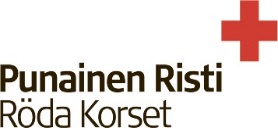 MÖTE x.x.202xDatum	Plats 	Medlemmar	Sekreterare	Kallade	NärvarandeFrånvarandeFÖREDRAGNINGSLISTA x/202xÖppnande av mötetVAL AV MÖTESORDFÖRANDE OCH SEKRETERAREVAL AV PROTOKOLLJUSTERARE och rösträknareFASTSTÄLLANDE AV DELTAGARNAS RÖSTRÄTTMötets laglighet och beslutsförhetgodkännande av föredragningslistanUtmärkelserVERKSAMHETSPLAN OCH BUDGETGENOMGÅNG AV AVDELNINGENS STYRELSE ANGÅENDEVERKSAMHET OCH EKONOMIVAL AV ORDFÖRANDE OCH VICE ORDFÖRANDEVAL AV ÖVRIGA STYRELSEMEDLEMMAR I STÄLLET FÖR MEDLEMMAR I TUR ATT AVGÅVAL AV VERKSAMHETSGRANSKARE eller REVISORAVDELNINGENS FÖRSLAG TILL DISTRIKTETS TYNGDPUNKTER UNDER NÄSTA VERKSAMHETSÅRÄRENDE 1 SOM SKA BEHANDLASÄRENDE 2 SOM SKA BEHANDLASÖVRIGA EVENTUELLA ÄRENDENMÖTETS AVSLUTANDEFINLANDS RÖDA KORS 
xxx AVDELNING  höstmöte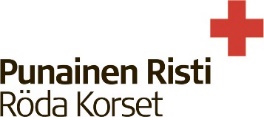 PROTOKOLL 1 – 202x1. 	Öppnande av mötetÄrende		Avdelningensordförande öppnar mötet.	Beslut		2. 	VAL AV MÖTESORDFÖRANDE OCH SEKRETERARE	Ärende		Mötets ordförande och sekreterare väljs	Beslut3. 	VAL AV PROTOKOLLJUSTERARE och rösträknareÄrende		Minst två protokolljusterare och två rösträknare väljs.Beslutsförslag	Beslut	4. 	FASTSTÄLLANDE AV DELTAGARNAS RÖSTRÄTTÄrende	Konstaterande av vilka som deltar i mötet och fastställande av deras rösträtt.Beslut	5. 	Mötets laglighet och beslutsförhetÄrende		Mötet konstateras vara lagenligt och beslutfört.Beslut		6. 	GODKÄNNANDE AV FÖREDRAGNINGSLISTANÄrende		Föredragningslistan godkänns som dagordning vid mötet.	Beslut		7. 	UTMÄRKELSERÄrende	Eventuella utmärkelser och anmälningsärenden antecknas
för kännedom.Beslut	8. 	VERKSAMHETSPLAN OCH BUDGETÄrende	Avdelningens verksamhetsplan godkänns och budgeten fastställs för följande kalenderår. Beslut9.       GENOMGÅNG AV AVDELNINGENS STYRELSE ANGÅENDEVERKSAMHET OCH EKONOMIÄrende	Avdelningsstyrelsens översikt gällande avdelningens funktionella och ekonomiska situation hörs.           Beslut10. 	VAL AV ORDFÖRANDE OCH VICE ORDFÖRANDEÄrende	Val av ny ordförande och vice ordförande vartannat år för de följande två åren. Antecknas i bilaga 1.Beslut11. 	VAL AV ÖVRIGA STYRELSEMEDLEMMAR I STÄLLET FÖR MEDLEMMAR I TUR ATT AVGÅÄrende	Val av övriga styrelsemedlemmar som ersättning för medlemmar som står i tur att avgå. Till avdelningen hör minst fyra medlemmar utöver vice ordförande och ordförande. Antecknas i bilaga 1.Beslut	12. 	VAL AV VERKSAMHETSGRANSKARE ELLER REVISORÄrende	En verksamhetsgranskare och en ersättare för verksamhetsgranskaren väljs, förutom i avdelningar som har en revisor enligt revisionslagen (1141/2015), där det väljs revisorer i enlighet med revisionslagen. Antecknas i bilaga 1.Beslut13. 	AVDELNINGENS FÖRSLAG TILL DISTRIKTETS TYNGDPUNKTER UNDER NÄSTA VERKSAMHETSÅRÄrende	Avdelningens förslag till tyngdpunkter i distriktets verksamhet under nästa verksamhetsår behandlas samt.Beslut	14. 	ärende 1 som ska behandlasÄrende	Beslut	15. 	ärende 2 som ska behandlasÄrende		Beslut	  16. 	ÖVRIGA EVENTUELLA ÄRENDENÄrende	Beslut fattas om övriga i möteskallelsen nämnda ärendenBeslut		17. 	MÖTETS AVSLUTANDEÄrende	Ordförande avslutar mötet.	Beslut		Underskrift av protokollet: Plats, datum, ordförande xxxPlats, datum, sekreterare xxx 
Protokolljustering: 
Plats, datum, protokolljusterare xxxBilaga 1.Anteckna namnen på de valda personerna i protokollet som ska bifogas till Ossi. Om er avdelning inte använder Ossi, anteckna utöver namnet personernas kontaktuppgifter (adress, e-postadress och telefonnummer) samt födelsedatum. OBS! Om personens kontaktuppgifter har ändrats, meddela dem per e-post till ert distrikt – distriktet gör korrigeringen i medlemsregistret.OrdförandeVice ordförandeVerksamhetsgranskareSuppleant för verksamhetsgranskarenRevisorRevisorssuppleantStyrelsemedlemStyrelsemedlemStyrelsemedlemStyrelsemedlemStyrelsemedlem